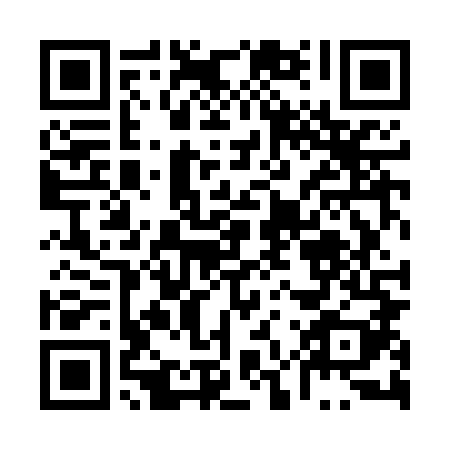 Ramadan times for Tymianki Adamy, PolandMon 11 Mar 2024 - Wed 10 Apr 2024High Latitude Method: Angle Based RulePrayer Calculation Method: Muslim World LeagueAsar Calculation Method: HanafiPrayer times provided by https://www.salahtimes.comDateDayFajrSuhurSunriseDhuhrAsrIftarMaghribIsha11Mon3:593:595:5311:403:315:285:287:1612Tue3:563:565:5111:403:335:305:307:1813Wed3:533:535:4911:403:345:325:327:2014Thu3:513:515:4611:393:365:335:337:2215Fri3:483:485:4411:393:375:355:357:2416Sat3:463:465:4111:393:395:375:377:2617Sun3:433:435:3911:383:405:395:397:2818Mon3:403:405:3711:383:415:415:417:3019Tue3:383:385:3411:383:435:425:427:3220Wed3:353:355:3211:383:445:445:447:3421Thu3:323:325:3011:373:465:465:467:3622Fri3:303:305:2711:373:475:485:487:3823Sat3:273:275:2511:373:485:495:497:4024Sun3:243:245:2311:363:505:515:517:4325Mon3:213:215:2011:363:515:535:537:4526Tue3:183:185:1811:363:535:555:557:4727Wed3:163:165:1511:353:545:575:577:4928Thu3:133:135:1311:353:555:585:587:5129Fri3:103:105:1111:353:576:006:007:5430Sat3:073:075:0811:353:586:026:027:5631Sun4:044:046:0612:344:597:047:048:581Mon4:014:016:0412:345:017:057:059:002Tue3:583:586:0112:345:027:077:079:033Wed3:553:555:5912:335:037:097:099:054Thu3:523:525:5712:335:047:117:119:085Fri3:493:495:5412:335:067:127:129:106Sat3:463:465:5212:335:077:147:149:127Sun3:433:435:5012:325:087:167:169:158Mon3:403:405:4712:325:097:187:189:179Tue3:363:365:4512:325:117:197:199:2010Wed3:333:335:4312:315:127:217:219:22